At The Movies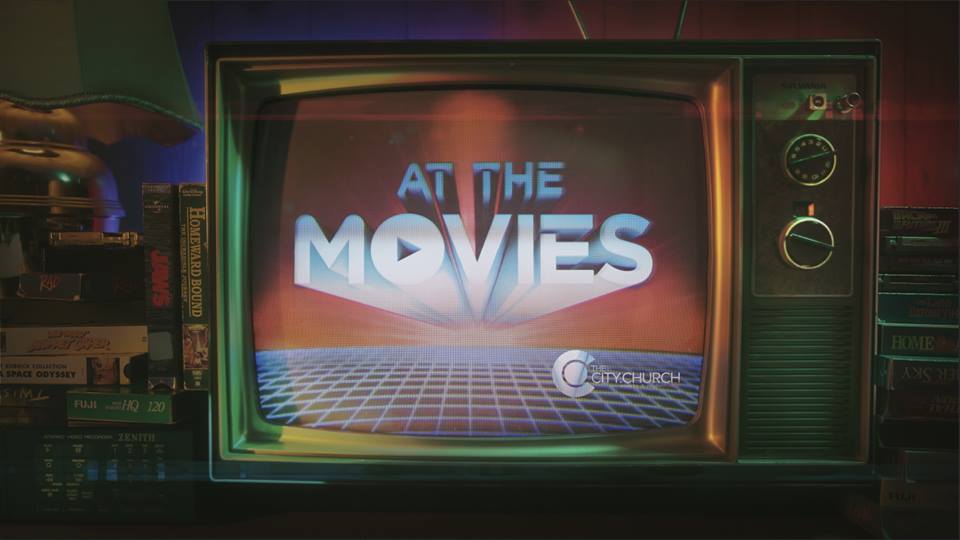 The Last JediGetting StartedAt The Movies: What is your favorite movie? Why?New Groups: Why have you decided to join this group? How do you hope to grow during the next 8-weeks?SetupWelcome & PrayerWatch the Message RecapWatch this weeks Movie ClipKey QuestionsRecap: What’s one spiritual truth from this weeks “At The Movies” that really stood out to you? Why did this grab your attention?Big Idea:  “Christians are not disciples unless they have someone to disciple them.” Is this an easy or difficult truth to live out? Why? Have you seen “Christians” get this wrong? What would happen in the world if we got this right?Next Steps:  “Who will you ask to disciple you?” Ps Phillip gave three responses from Sunday message. Live a life of self-control.  Find a mentor.  Learn from your failures and pass on what you have learned. Of these three steps, where do you have the most room for growth? Why? What steps do you hope to take to better use what God has given you to make a difference? (ie: Bring a friend to church, serve, give, commit to this group, etc.)Optional Questions – If needed, include one or more of these scriptures and questions to extend your conversation.Read 2 Kings 2:1-15 aloud. What sticks out to you most from this passage? Read 1 Peter 5:5 aloud. What does humility look life in a culture of entitlement?What kind of life decisions are smart to get council on?Announcements: At The Movies continues this Sunday with, “Jumanji” – it’s a great opportunity to invite a friend!